For Chapter 3. I retain the right as first author to use this journal article in part or in full in my dissertation.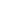 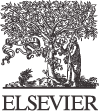 http://www.elsevier.com© Copyright 2008 Elsevier   |   http://www.elsevier.com